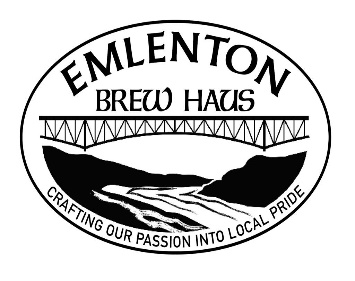 610 Main StreetP.O. Box 223Emlenton, PA 16373Personal InformationPersonal InformationPersonal InformationPersonal InformationPersonal InformationPersonal InformationPersonal InformationLast FirstMIEmailStreet AddressCitySTZipHome PhoneMobile Are you entitled to work in the United States?Are you entitled to work in the United States?Are you entitled to work in the United States?Are you 18 or older?Are you 18 or older?If yes, Date of BirthIf yes, Date of BirthHave you been convicted of a felony or been incarcerated in connection with a felony in the past seven years?Have you been convicted of a felony or been incarcerated in connection with a felony in the past seven years?Have you been convicted of a felony or been incarcerated in connection with a felony in the past seven years?Have you been convicted of a felony or been incarcerated in connection with a felony in the past seven years?Have you been convicted of a felony or been incarcerated in connection with a felony in the past seven years?If yes, please explain:If yes, please explain:What position are you applying for?What position are you applying for?What position are you applying for?How did you hear about this position?How did you hear about this position?How did you hear about this position?How did you hear about this position?Expected Hourly RateDate AvailableDate AvailableDate AvailableDate AvailablePrior Work ExperiencePrior Work ExperiencePrior Work ExperiencePrior Work ExperiencePrior Work ExperiencePrior Work ExperiencePrior Work ExperienceCurrent or Most RecentCurrent or Most RecentPriorPriorEmployerAddressCity, ST, ZIPTelephoneName of Immediate SupervisorDates of EmploymentFromToFromToFromToDates of EmploymentPosition/Job TitlePayReason for LeavingMay We ContactEducationEducationEducationEducationEducationEducationEducationName/LocationLast Year CompleteLast Year CompleteDegreeMajorHigh School9    10    11    129    10    11    12College/University1    2    3    41    2    3    4Trade SchoolOtherList any applicable special skills, training or proficiencies.List any applicable special skills, training or proficiencies.Disclaimer - By signing, I hereby certify that the above information, to the best of my knowledge, is correct. I understand that falsification of this information may prevent me from being hired or lead to my dismissal if hired. I also provide consent for former employers to be contacted regarding work records. Disclaimer - By signing, I hereby certify that the above information, to the best of my knowledge, is correct. I understand that falsification of this information may prevent me from being hired or lead to my dismissal if hired. I also provide consent for former employers to be contacted regarding work records. Disclaimer - By signing, I hereby certify that the above information, to the best of my knowledge, is correct. I understand that falsification of this information may prevent me from being hired or lead to my dismissal if hired. I also provide consent for former employers to be contacted regarding work records. SignatureSignatureSignatureDateDisclaimer - By signing, I hereby certify that the above information, to the best of my knowledge, is correct. I understand that falsification of this information may prevent me from being hired or lead to my dismissal if hired. I also provide consent for former employers to be contacted regarding work records. Disclaimer - By signing, I hereby certify that the above information, to the best of my knowledge, is correct. I understand that falsification of this information may prevent me from being hired or lead to my dismissal if hired. I also provide consent for former employers to be contacted regarding work records. Disclaimer - By signing, I hereby certify that the above information, to the best of my knowledge, is correct. I understand that falsification of this information may prevent me from being hired or lead to my dismissal if hired. I also provide consent for former employers to be contacted regarding work records. 